Министерство образования и науки Республики Татарстангосударственное автономное профессиональное   образовательное учреждение  «Казанский строительный колледж»ПОЛОЖЕНИЕОб учебно-исследовательской деятельности студентов Общие положения1.1. Учебно-исследовательская деятельность - процесс совместной деятельности обучающихся и педагогов по выявлению сущности изучаемых явлений и процессов, по открытию, фиксации, систематизации субъективно и объективно новых знаний, поиску закономерностей, описанию, объяснению, проектированию.1.2. Целью научно-исследовательской работы обучающихся является создание условий для развития творческой личности, ее профессионального самоопределения и самореализации.1.3. Для достижения поставленной цели решаются следующие задачи:- формировать интересы, склонности студентов к учебно-исследовательской деятельности, умения и навыки проведения исследований;- развивать интерес к познанию мира, сущности процессов и явлений (науки, техники, искусства, природы, общества и т.п.);- развивать умения самостоятельно, творчески мыслить и использовать их на практике;- способствовать  профессиональной и социальной адаптации.2. Организация учебно-исследовательской деятельности студентов2.1. Научными руководителями обучающихся являются преподаватели колледжа, педагоги дополнительного образования или иные работники.2.2. Направление и содержание учебно-исследовательской работы определяется студентами совместно с научным руководителем. При выборе темы нужно учитывать приоритетные направления стратегии развития колледжа и собственные интересы обучающегося, индивидуальную траекторию его саморазвития. Тема утверждается научным руководителем по согласованию с  председателями цикловых комиссий.2.3. Научный руководитель консультирует студента по вопросам планирования, методики, оформления и представления результатов исследования.2.4. Формами отчетности учебно-исследовательской работы обучающихся являются: реферативные сообщения, доклады, статьи, стендовые отчеты, компьютерные программы, видеоматериалы, приборы, макеты и др.2.5. Лучшие работы обучающихся по решению ПЦК  могут быть поощрены дипломами и  рекомендованы к представлению на семинары, конференции регионального, федерального, международного уровня, могут быть направлены на конкурсы, олимпиады и т.д.3. Права и обязанности участников учебно-исследовательской деятельности3.1 Обучающиеся-исполнители учебно- исследовательской работы  имеют право:• выбрать тему в соответствии со своими интересами; • использовать для выполнения исследования 	 материально-техническую и информационно-справочную базу ГАПОУ «КСК»; • получать регулярную методическую и организационную помощь от руководителей и научных консультантов; • свободно использовать собственные результаты исследовательской деятельности в соответствии с авторским правом; •  представлять результаты выполнения  исследовательской работы для получения зачета или оценки по соответствующему предмету; • получать отзыв о своей творческой работе от научного студенческого общества  и научного руководителя.3.2  Обучающиеся-исполнители учебной исследовательской работы  обязаны:• выполнять исследования в соответствии с требованиями техники безопасности, утвержденными в ГАПОУ «КСК»;• соблюдать график работ в соответствии с рабочей программой исследования; • обеспечивать полную сохранность и бережное использование  материальных ресурсов и справочно-информационных материалов образовательного учреждения, а также вспомогательных учреждений (библиотек, архивов, музеев и т.п.);• активно участвовать в работе студенческого научного общества;4. Виды учебно-исследовательской деятельности обучающихсяОсновными видами учебно-исследовательской деятельности обучающихся являются:-проблемно-реферативный: аналитическое сопоставление данных различных литературных источников с целью освещения проблемы и проектирования вариантов ее решения;-аналитико-систематизирующий: наблюдение, фиксация, анализ, синтез, систематизация количественных и качественных показателей изучаемых процессов и явлений;-диагностико-прогностический: изучение, отслеживание, объяснение и прогнозирование качественных и количественных изменений изучаемых систем, явлений, процессов, как вероятных суждений об их состоянии в будущем; обычно осуществляются научно-технические, экономические, политические и социальные прогнозы (в том числе в сфере образования);-изобретательско-рационализаторский: усовершенствование имеющихся, проектирование и создание новых устройств, механизмов, приборов;-экспериментально-исследовательский: проверка гипотезы, предположения и  подтверждение или опровержение результата;-проектно-поисковый: поиск, разработка и защита проекта - особая форма нового исследования, где целевой установкой являются способы деятельности, а не накопление и анализ фактических знаний.4.2  Классификация проектов:a) По содержанию:-Практико-ориентированный проект нацелен на социальные интересы самих участников проекта или внешних заказчиков.-Исследовательский проект по структуре напоминает подлинно научное исследование.-Творческий проект предполагает максимально свободный и нетрадиционный подход к оформлению результатов.-Ролевой проект. В таких проектах структура только намечается и остается открытой до окончания проекта. Участники принимают на себя определенные роли, обусловленные характером и содержанием проекта. Результаты таких проектов могут намечаться в начале проекта, а могут вырисовываться лишь к его концу. Степень творчества здесь очень высокая. -Информационный проект направлен на сбор информации о каком-то объекте, ознакомление участников проекта с этой информацией, ее анализ и обобщение фактов, предназначенных для широкой аудитории. b) По предметной области: монопредметные  и межпредметные проекты.c) По продолжительности:-Мини-проекты могут укладываться в один урок или менее.-Краткосрочные проекты требуют выделения 4-6 уроков.-Недельные проекты выделяются в ходе проектной недели.-Семестровые проекты- выполняются в течение семестра.-Годичные проекты выполняются в течение учебного года.5.  Требования  к содержанию, оформлению  и защите исследовательских работ.5.1.Исследовательской считается работа, направленная на получение новых знаний в той или иной области науки, техники, повседневной жизни, объясняющая и предсказывающая факты и явления, дающая ответы на наиболее актуальные в данный момент вопросы, обнаруживающие противоречия, имеющие место в практике.5.2. Исследовательская работа оформляется на стандартных листах формата А4. Текст: должен быть исполнен на одной стороне листа через одинарный межстрочный интервал шрифтом Times New Roman 14. Для заголовков рекомендуется использовать шрифты Times New Roman 14, 16, полужирный и курсив. 5.3. Структура исследовательской работы.      1)  Титульный лист, на котором указываются следующие сведения:-Наименование образовательного учреждения (полностью);-Наименование секции;-Название работы;-Вид работы (учебный проект, исследовательский проект, социальный проект, научно- исследовательская работа);-Группа, имя и фамилия автора полностью (всех авторов работы);-Ф.И.О. руководителя полностью, должность, звание;-Место и год выполнения работы      2) Содержание, включающее все составные части документа, идущие после него: -Содержание должно быть вынесено на отдельную страницу, как и любой другой структурный элемент.-Перечень сокращений, условных обозначений, символов, единиц и терминов - включает  в себя используемые в работе малораспространенные сокращения, условные обозначения, символы, единицы измерения и специфические термины. Если то или иное сокращение (и пр.) используется в тексте не более двух раз, оно в список может не включаться, а его расшифровка дается непосредственно в тексте при первом упоминании.Введение:-обосновывается выбор темы и ее актуальность; определяется объект и предмет исследования, формулируются цели, определяются задачи и методы исследования;-описывается новизна и практическая значимость работы;-определяется план исследования и кратко характеризуются основные разделы пояснительной записки;-объем введения к проекту и отчету о научно-исследовательской работе не должен превышать двух страниц.4)	Основная часть текстового документа, как правило, разбивается на два, три или более разделов, которым присваиваются порядковые номера. Разделы основной части могут быть разделены на подразделы, которые имеют нумерацию в пределах раздела.5)	Заключение – кратко формулируются основные полученные результаты, делаются выводы о степени достижения определенной во введении цели и поставленных задач, а также, где это возможно, даются практические рекомендации и оценка технико-экономической эффективности их внедрения или научной и социальной значимости работы. Объем заключения к проекту и отчету о научно-исследовательской работе – 1-2 страницы.6)	Список литературных источников (библиография) – оформляется в алфавитном порядке и содержит сведения об источниках, использованных в процессе исследования, проектирования.7)	Приложения – выносятся данные, являющиеся основой для проектирования, картографические, статистические, справочные данные, листинги (распечатки) разработанных программ.8)	Отзыв на проектную (исследовательскую) работу руководителя работы, в котором отмечаются: проблемность, практическая значимость проекта, полученные результаты (продукт проекта), степень участия каждого обучающегося в работе, достижение поставленных целей .5.4. Требования к публичной защите работы.Одной из целей публичной защиты является формирование объективной оценки творческих способностей и интеллектуального потенциала обучающегося,  его самореализацияВремя защиты:7 – 10 минут вместе с ответами на вопросы членов жюри.Публичная защита работы проводится в виде доклада участника на заседании секции. 6. Экспертиза работ 6.1 Для участия на внутриколледжной конференции эксперты  проводят предварительную (первичную) экспертизу студенческих проектных и исследовательских работ и по ее результатам выносят решение:-допустить работу к публичной защите – выступлению на научно-практической конференции;-отклонить работу.Рассмотрено и принятона заседании педагогического        совета колледжаПротокол № 9 от «26 » 06. 2020г.                 УТВЕРЖДАЮ           Директор колледжа                  _____А.В.Проснев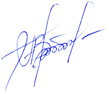 26 июня 2020г.